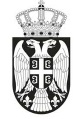 Република СрбијаАутономна Покрајина ВојводинаОпштина Сента Скупштина општине СентаБрој: 02-2/2022-IДана:   27. маја 2022. године С е н т аСкупштина општине Сента на основу члана 30. и 36. Закона о јавним предузећима („Службени гласник РС“, бр. 15/2016 и 88/2019), оглашава ЈАВНИ КОНКУРСЗА ИЗБОР ДИРЕКТОРА ЈАВНОГ ПРЕДУЗЕЋА ЕЛГАС СЕНТА1. ПОДАЦИ О ЈАВНОМ ПРЕДУЗЕЋУ:Назив: Јавно предузеће Елгас Сента, Седиште:  Сента, ул. Миксат Калмана бр. 37.Матични број: 08025886 2. ПОДАЦИ О РАДНОМ МЕСТУ: директор Јавног предузећа Елгас Сента3. УСЛОВИ ЗА ИМЕНОВАЊЕ ДИРЕКТОРА ЈАВНОГ ПРЕДУЗЕЋА: За директора јавног предузећа именује се лице које испуњава следеће услове:  да је пунолетно и пословно способно лице;  да има стечено високо образовање на основним студијама у трајању од најмање четири године, односно на основним академским студијама у обиму од најмање 240 ЕСПБ бодова, мастер академским студијама, мастер струковним студијама, специјалистичким академским студијама или специјалистичким струковним студијама;  да има најмање пет година радног искуства на пословима за које се захтева високо образовање из тачке 2) ;  да има најмање три године радног искуства на пословима који су повезани са пословима јавног предузећа;  да познаје област корпоративног управљања;  да има радно искуство у организовању рада и вођењу послова;  да није члан органа политичке странке, односно да му је одређено мировање у вршењу функције у органу политичке странке; да није осуђивано на казну затвора од најмање шест месеци;  да му нису изречене мере безбедности у складу са законом којим се уређују кривична дела, и то:  (1) обавезно психијатријско лечење и чување у здравственој установи; (2) обавезно психијатријско лечење на слободи; (3) обавезно лечење наркомана; (4) обавезно лечење алкохоличара;  (5) забрана вршења позива, делатности и дужности. 4. МЕСТО РАДА: Сента, ул. Миксат Калмана бр. 37.5. року у коме се подносе пријаве: Рок за подношење пријава на јавни конкурс је 30 дана и почиње да тече наредног дана од дана објављивања јавног конкурса у „Службеном гласнику Републике Србије“. 6. лицЕ задужено за давање обавештења о јавном конкурсу: Едит Шарњаи Рожа, начелник Општинске управе општине Сента, 24400 Сента, Главни трг. Бр. 1., тел. бр: 024/655-404, моб: 064/8725412, mail адреса:  r.edit@zenta-senta.co.rs7. адресА на коју се подносе пријаве је:  Комисија за именовање директора Јавног предузећа Елгас Сента, 24400 Сента, Главни трг бр. 1., са назнаком „За конкурс за именовање директора Јавног предузећа Елгас Сента“.8. докази који се прилажу уз пријаву НА КОНКУРС: назив радног места на који се кандидат/киња пријављује, пријава са биографијом и наводима о досадашњем радном искуству, уверење о држављанству, извод из матичне књиге рођених, диплома о стручној оспособљености, исправе којима се доказује радно искуство у струци (потврда, решење или други акт из којих се види на којим пословима и са којом стручном спремом је стечено радно искуство).Сви докази прилажу се у оригиналу или фотокопији, која су оверена код јавног бележника.Неблаговремене, неразумљиве и пријаве уз које нису приложени сви потребни докази, Комисија за именовања општине Сента одбацује закључком против кога није допуштена посебна жалба. Овај оглас се објављује у „Службеном гласнику Републике Србије“, у дневном листу „Политика“ и на интернет страници општине Сента : www.zenta-senta.co.rs.Председница Скупштине општине Сента Жофиа Сабо Декањ  c. p.